Episode 11: The Larry Nassar Scandal Part IPictures: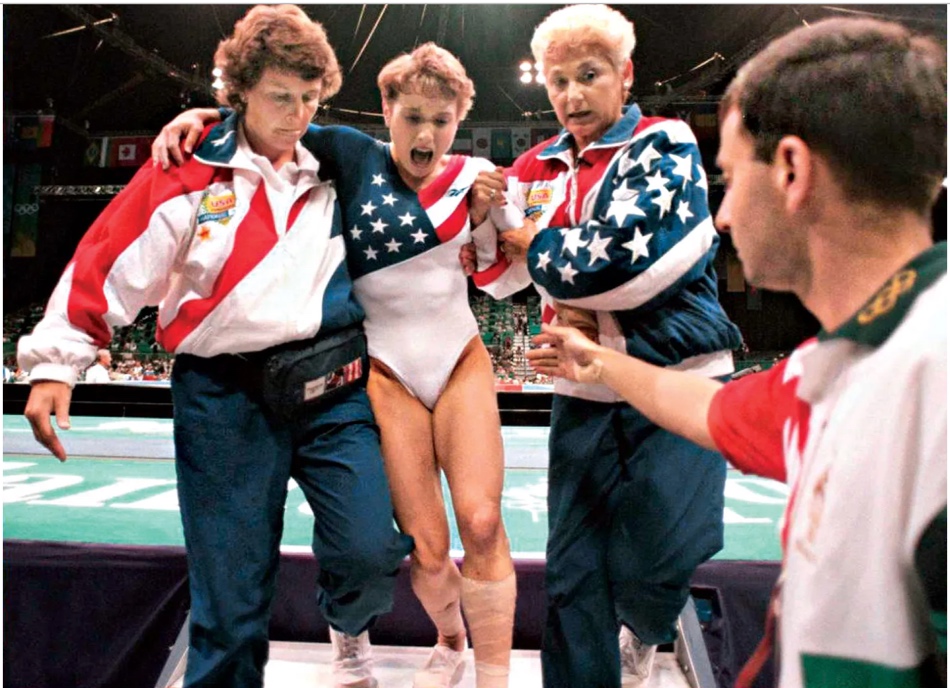 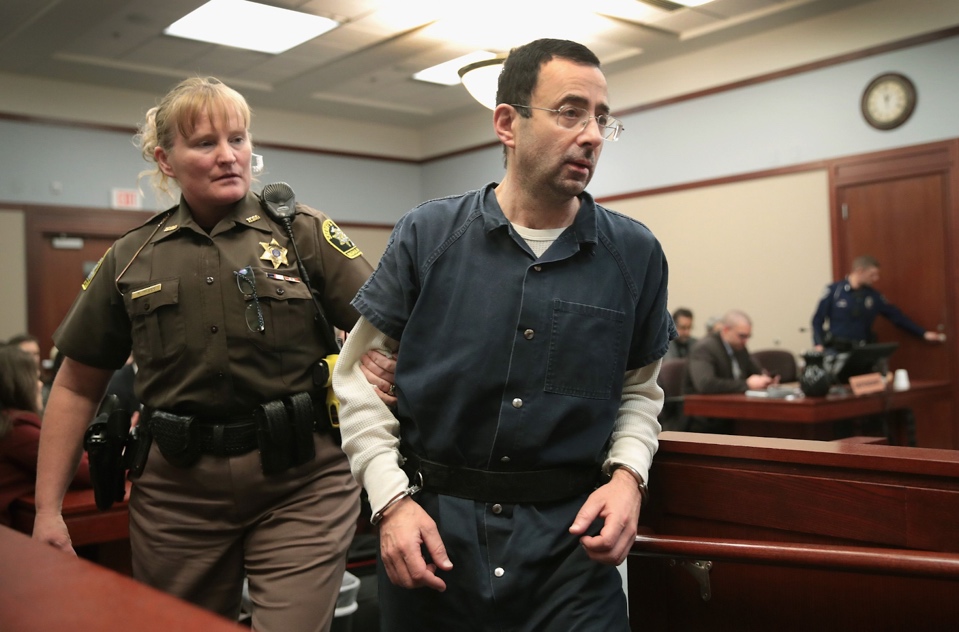 VideosRachel Denhollender Interview with Michigan Local News (featured clip in the episode): https://www.youtube.com/watch?v=KYwNbC2I8bcExtra Rachel Denhollender Interview with The Indy Star:  https://www.indystar.com/story/news/2016/09/12/former-usa-gymnastics-doctor-accused-abuse/89995734/ Police Interview Clips with Nassar: https://www.youtube.com/watch?v=C5gyQ2FtC38 Podcast Recommendations: NPR's "Believed "Show (a entire series about Larry Nassar) - https://podcasts.apple.com/us/podcast/believed/id1438898081Sawbones: Osteopathic Medicine Episode- https://podcasts.apple.com/us/podcast/sawbones-osteopathic-medicine/id665149280?i=1000494994049Episode Articles Linkhttps://www.thecut.com/2018/11/how-did-larry-nassar-deceive-so-many-for-so-long.htmlhttps://www.aacom.org/become-a-doctor/resources-for-health-professions-advisors/international-practice-rightshttps://en.wikipedia.org/wiki/Larry_Nassarhttps://www.vox.com/identities/2018/1/19/16897722/sexual-abuse-usa-gymnastics-larry-nassar-explainedhttps://www.theguardian.com/sport/2018/jan/26/larry-nassar-abuse-gymnasts-scandal-culturehttps://time.com/5629228/larry-nassar-victim-speaks-out/https://en.wikipedia.org/wiki/Steve_Pennyhttps://www.indystar.com/get-access/?return=https%3A%2F%2Fwww.indystar.com%2Fstory%2Fsports%2F2020%2F06%2F24%2Flarry-nassar-usa-gymnastics-scandal-still-ripples-four-years-later%2F3232953001%2F&sltsgmt=reg_revamp_holdout_379https://www.sbnation.com/2018/1/19/16900674/larry-nassar-abuse-timeline-usa-gymnastics-michigan-statehttps://www.indystar.com/story/news/2016/09/20/larry-nassar-timeline/90733320/Disease of the WeekCenter for Disease Control and Preventionhttps://www.cdc.gov/hepatitis/hcv/cfaq.htmThe Mayo Clinichttps://www.mayoclinic.org/diseases-conditions/hepatitis-c/symptoms-causes/syc-20354278World Health Organizationhttps://www.who.int/news-room/fact-sheets/detail/hepatitis-c
World Hepatitis Alliancehttps://www.worldhepatitisalliance.org